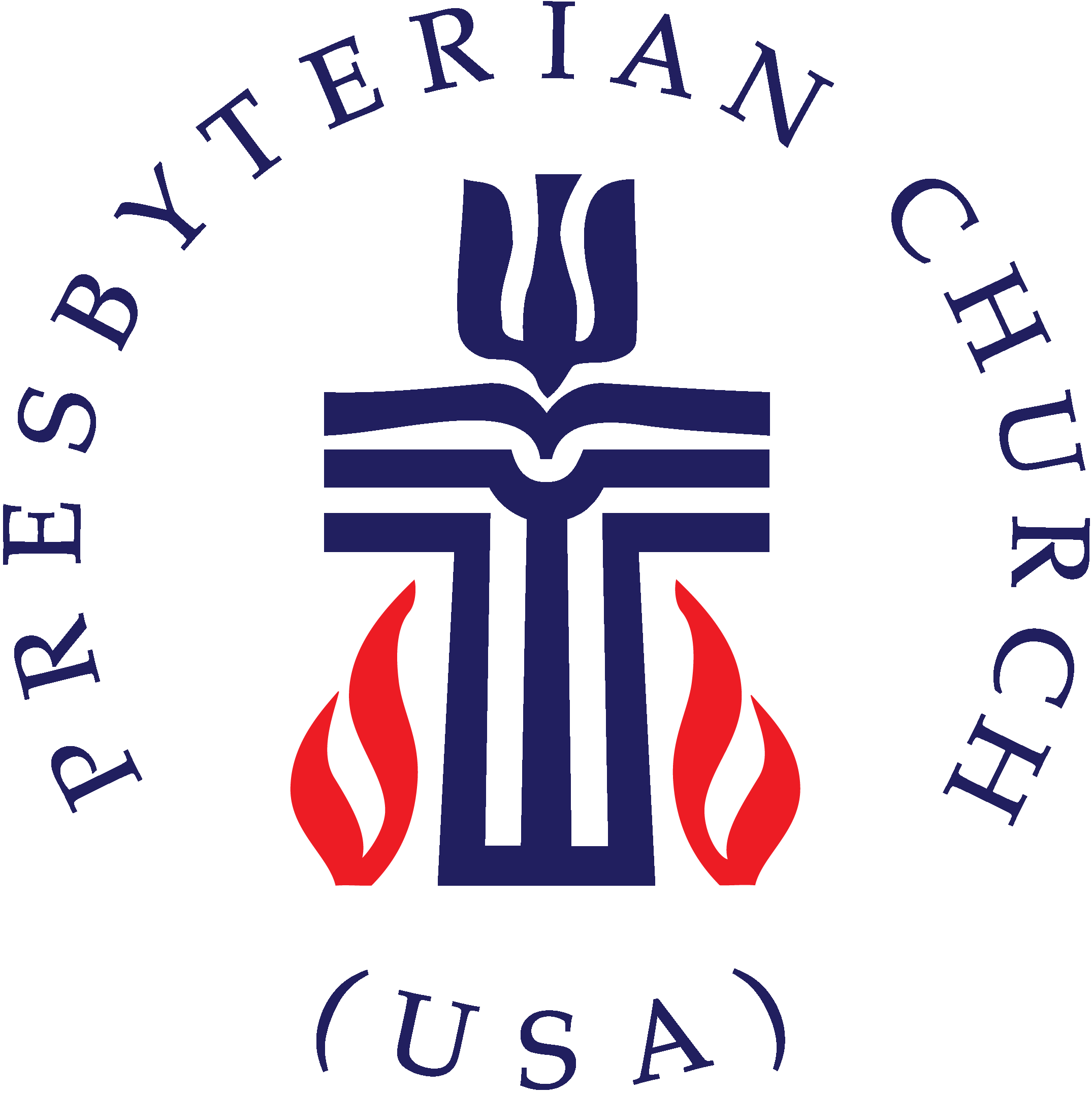 Stanford Presbyterian Church                     Reverend Elizabeth Stone, Interim PastorPost Office Box 180 – 213 E. Main Street            cellphone: (859) 285-2545     Stanford, Kentucky 40484                                  e-mail: wvlivingstone@live.com(606) 365-7596   	                 website: www.valleyoftheshadow.org          website:www.stanfordpresbyterian.org         		        Stanford Presbyterian Church Seeking a Full-Time Solo PastorWho Are We?As a Christ-Centered and Mission Driven Congregation, we will do whatever is necessary to share God's Word and Christ's presence with others.The vision of this ministry is to continue to cultivate the spiritual growth and maturity of congregants and others beyond our church through various methods of teaching, meaningful worship, concentrated study in the Word, and focused prayer.What is Mission-Driven?We are a mission-driven church, ever seeking to assist those in difficult circumstances and times of crisis, whether within our own church family, the Stanford/Lincoln County community, domestically, or internationally. Collaborating with SCORE, entire families have done work in the Dominican Republic, Eastern KY and upstate New York. Among our local missions are the monthly Barley Basket and Ft. Logan Ministries.Who Are We Looking For?The individual called to this position will be actively involved in all areas of this ministry, encouraging us to become better servants of the Word, stirring us to more active participation in reaching out to others, and inspiring us to go beyond ourselves to be the Christ-like example God so desires of His children.The person open to the call of this ministry should possess a deep and passionate knowledge of scripture with an intense desire to promote increased understanding and enlightenment of God’s Word. This individual needs to be a strong communicator and an effective speaker, willing to serve/teach all age groups within the congregation of the church and the community-at-large. He/She should be open to new plans and actions, and interested in helping the ministry grow and expand into the future.Stanford is located in south-central Kentucky. We enjoy the benefits and quality of life typical in a small town. Our congregants know each other beyond Sunday morning. They are neighbors. They work together, recreate and live with one another. Our church mirrors our culture.If you want to know more about us, please visit our web-site and Facebook page. If you have any interest in finding out more about this position, please contact me, Ted DeFosset. I am an Elder and chair the Pastor Nominating Committee. I can be reached via cell 502-235-3076. My email is defosset@bellsouth.net.Looking forward to hearing from you,“Rescue those who are being taken away to death; hold back those who are stumbling to the slaughter.”Proverbs 24:11, ESVAnd the King will answer them, “Truly, I say to you, as you did it to one of the least of these My brothers, you did it to Me.”  												Matthew 25:40I thank my God in all my remembrance of you, always in every prayer of mine for you all making my prayer with joy, because of your partnership in the gospel from the first day until now.   Philippians 1:3-5 Blessings, And the King will answer them, “Truly, I say to you, as you did it to one of the least of these My brothers, you did it to Me.”  												Matthew 25:40I thank my God in all my remembrance of you, always in every prayer of mine for you all making my prayer with joy, because of your partnership in the gospel from the first day until now.   Philippians 1:3-5 